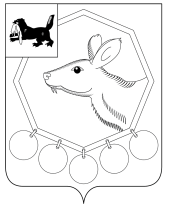 30.03.2018№ 28/3РОССИЙСКАЯ ФЕДЕРАЦИЯИРКУТСКОЙ ОБЛАСТИМУНИЦИПАЛЬНОЕ ОБРАЗОВАНИЕ«БАЯНДАЕВСКИЙ РАЙОН»ДУМАРЕШЕНИЕО ВКЛЮЧЕНИИ МКУ КСП МО «БАЯНДАЕВСКИЙ РАЙОН» В ПЕРЕЧЕНЬ ГЛАВНЫХ АДМИНИСТРАТОРОВ ДОХОДОВ МО «БАЯНДАЕВСКИЙ РАЙОН»В соответствии с Бюджетным кодексом Российской Федерации, на основании закона Иркутской области от 03.10.2014 №106-ОЗ «О должностных лицах, уполномоченных составлять протоколы об отдельных административных правонарушениях, предусмотренных кодексом Российской Федерации об административных правонарушениях, при осуществлении регионального государственного контроля (надзора), государственного финансового контроля, а также переданных полномочий в области федерального государственного надзора, муниципального контроля, муниципального финансового контроля»,РЕШИЛА:Включить Муниципальное казенное учреждение Контрольно-счетная палата муниципального образования «Баяндаевский район» в перечень главных администраторов доходов муниципального образования «Баяндаевский район».Присвоить Муниципальному казенному учреждению Контрольно-счетная палата муниципального образования «Баяндаевский район» код главного администратора доходов –  030.Настоящее Решение вступает в силу со дня его официального опубликования.Председатель Думы муниципального образования «Баяндаевский район»Здышов В.И. 